      Приложение 4.      Текстовый материал для презентации.       Weihnachtsfragen.                                                                 Findet deutsch – russische Equivalente:                             der Stern                      Свеча
                           die Glocke                   Олень
                           die Kerze                     Звезда 
                           das Renntier                Колокол       2.  Findet Fehler: a) das Wiehnachten   b) die Kerse   c) das Lecht   d) die Advend        3.  Wie heisst der Baum? Der gefallt den Kindern sehr!       a)  der Tannenbaum  b) der Apfelbaum   c) der Birnenbaum   d)  die Palme        4.  Was singen die Menschen am Heiligen Abend?        a)  die Schlager   b) die Volkslieder  c) die Weihnachtslieder   d)  den Jazz       5.  Wer bringt den Kindern Geschenke?       a)  der Grossfater    b)  der Lehrer  c)  der Weihnachtsmann   d)  der Freund Wer hängt die Socken am Kamin?Deutsche und Englander   b) Japaner und Turke   c) Englander   d) Deutsche Wie kommt der  Weihnachtsmann? mit dem Auto  b)  mit dem Zug   c)  mit dem  Renntier   d)  zu FussWie heisst das Renntier?Rudolf   b)  Рeter   c)  Tom  d)  Dieter Was essen  die Deutschen am Weihnachten?Makkaroni   b)  Wassermelone  c)  Weihnachskuchen  d)  Kartoffel Was schenken die Eltern ihren Kindern am  1. Dezember? eine Tanne  b)  einen Kalender   c)  ein Spielzeug    d)  einen Hund 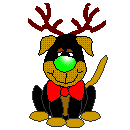 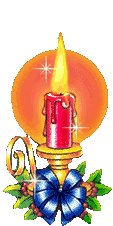 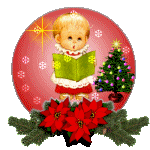 